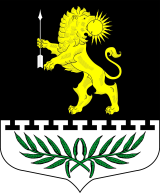 Ленинградская областьЛужский муниципальный районСовет депутатов Серебрянского сельского поселенияРЕШЕНИЕОт 11 ноября 2021 года                        № 126Об отмене  решения № 106 от 03 августа 2021 года С целью приведения нормативно-правовых актов в соответствие с действующим законодательством, Совет депутатов Серебрянского сельского поселения, Совет депутатов Серебрянского  сельского  поселения  РЕШИЛ:Отменить решение от 03 августа 2021 года  № 106 «Об отмене  решения от 27 декабря 2018 года  № 179 «Об утверждении Правил использования водных объектов общего пользования  для личных и бытовых нужд на территории Серебрянского сельского поселения Лужского муниципального района»».Настоящее решение  разместить  на сайте Серебрянского сельского поселения.Глава Серебрянского сельского поселения,исполняющий полномочия председателясовета  депутатов                                                                                                А.В. Александрова